Il Ministero dell’Ambiente e della Tutela del Territorio e del MareINTERVENTI DI EFFICIENZA ENERGETICA, MOBILITÀ SOSTENIBILE E ADATTAMENTO AGLI IMPATTI AI CAMBIAMENTI CLIMATICI
NELLE ISOLE MINORIVISTA la Legge 8 luglio 1986, n. 349 recante “Istituzione del Ministero dell’ambiente e norme in materia di danno ambientale”;VISTO il Decreto del Presidente del Consiglio dei Ministri 10 luglio 2014, n. 142, recante il “Regolamento di organizzazione del Ministero dell’Ambiente e della Tutela del Territorio e del Mare, dell’Organismo Indipendente di Valutazione e degli Uffici di Diretta Collaborazione”, che nel disporre la nuova organizzazione del dicastero in sette Direzioni Generali istituisce la “Direzione generale per il clima e l’energia” alla quale sono, tra l’altro, le funzioni di competenza del Ministero in materia di mobilità sostenibile e mobility management nonché in materia di efficienza energetica, mitigazione e adattamento ai cambiamenti climatici;VISTO il Decreto del Ministro dell’Ambiente e della Tutela del Territorio e del Mare del 28 febbraio 2017 registrato presso la Corte dei conti in data 15.3.2017, Reg. n. 1 Foglio 1236 recante la “Direttiva Generale sull’attività amministrativa e sulla gestione del Ministero per l’anno 2017” e, in particolare, al fine di supportare l’implementazione di politiche e programmi in materia di clima ed energia e conseguire gli obiettivi concordati in sede internazionale e comunitaria, prevede la promozione e l’attuazione di azioni per accrescere i livelli di efficienza energetica, di misure per la mobilità sostenibile nonché di misure previste dalla Strategia Nazionale di Adattamento ai Cambiamenti Climatici;VISTO	il Decreto Direttoriale n. 340 del 14 luglio 2017 relativo al Programma “Interventi di efficienza energetica, mobilità sostenibile e adattamento nelle isole minori” che disciplina condizioni, presupposti e modalità di finanziamento e monitoraggio di progetti di efficienza energetica del patrimonio edilizio pubblico, mobilità sostenibile e adattamento ai cambiamenti climatici, da realizzare nei territori delle isole minori non interconnesse di cui all’allegato 1 dello stesso decreto;VISTO	l’Avviso relativo al programma «Interventi di efficienza energetica, mobilità sostenibile e adattamento nelle isole minori» pubblicato nella Gazzetta Ufficiale della Repubblica Italiana n. 189 del 14 agosto 2017;CONSIDERATO che l’articolo 3, comma 2 del Decreto Direttoriale n. 340 del 14 luglio 2017 prevede che le istanze devono pervenire alla Direzione Generale per il Clima e l’Energia del Ministero dell’Ambiente e della Tutela del Territorio e del Mare a mezzo Posta Elettronica Certificata (di seguito PEC) all’indirizzo isoleminori@pec.minambiente.it entro e non oltre 90 giorni dalla data di pubblicazione nella Gazzetta Ufficiale della Repubblica Italiana dell’apposito avviso di apertura dei termini;VISTA 	la richiesta di proroga del Comune di Lampedusa e Linosa acquisita agli atti di questa Amministrazione con prot. 12866/CLE del 23/10/2017, la richiesta di proroga del Comune di Ustica acquisita agli atti di questa Amministrazione con prot. 13089/CLE del 27/10/2017, la richiesta di proroga del Comune di Pantelleria acquisita agli atti di questa Amministrazione con prot. 13228/CLE del 27/10/2017, la richiesta di proroga del Comune di Favignana acquisita agli atti di questa Amministrazione con prot. 13147/CLE del 30/10/2017, la richiesta di proroga del Comune di Ventotene acquisita agli atti di questa Amministrazione con prot. 13148/CLE del 30/10/2017, la richiesta di proroga del Comune di S. Marina Salina acquisita agli atti di questa Amministrazione con prot. 13154/CLE del 30/10/2017, la richiesta di proroga del Comune di Malfa acquisita agli atti di questa Amministrazione con prot. 13228/CLE del 31/10/2017.RITENUTO di accogliere le suddette richieste al fine di consentire una maggiore partecipazione e quindi di differire il termine per la presentazione delle istanze di ammissione a finanziamento;DECRETAArticolo 11.  Il termine finale per la presentazione delle istanze di cui all’art. 3, comma 2 del Decreto Direttoriale n. 340 del 14 luglio 2017 è prorogato di 60 (sessanta) giorni; le istanze dovranno pertanto pervenire alla Direzione Generale per il Clima e l’Energia del Ministero dell’Ambiente e della Tutela del Territorio e del Mare, a mezzo Posta Elettronica Certificata, all’indirizzo PEC isoleminori@pec.minambiente.it entro le ore 24:00 del 12 gennaio 2018.2.  E’ fatta salva ogni altra disposizione del Decreto Direttoriale n. 340 del 14 luglio 2017, qui da intendersi richiamato e integralmente riportato.3.  Il presente decreto sarà pubblicato nella Gazzetta Ufficiale della Repubblica italiana, nonché sul sito istituzionale del Ministero.Il presente provvedimento è trasmesso agli Organi di controllo per il seguito di competenza.Avv. Maurizio Pernice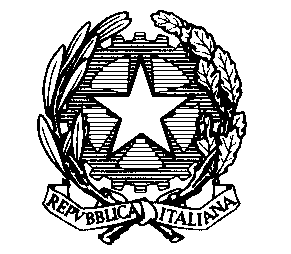 